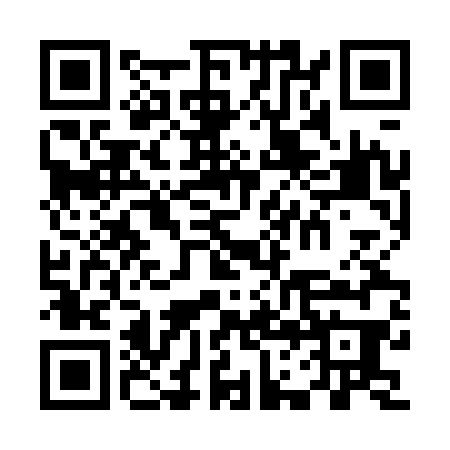 Prayer times for Unter Hiltersklingen, GermanyMon 1 Apr 2024 - Tue 30 Apr 2024High Latitude Method: Angle Based RulePrayer Calculation Method: Muslim World LeagueAsar Calculation Method: ShafiPrayer times provided by https://www.salahtimes.comDateDayFajrSunriseDhuhrAsrMaghribIsha1Mon5:087:011:285:027:579:432Tue5:056:591:285:037:589:453Wed5:026:561:285:048:009:474Thu5:006:541:275:048:019:495Fri4:576:521:275:058:039:516Sat4:546:501:275:068:049:537Sun4:526:481:265:078:069:558Mon4:496:461:265:078:079:579Tue4:466:441:265:088:099:5910Wed4:446:421:265:098:1010:0111Thu4:416:401:255:108:1210:0312Fri4:386:381:255:108:1410:0613Sat4:356:351:255:118:1510:0814Sun4:336:331:255:128:1710:1015Mon4:306:311:245:128:1810:1216Tue4:276:291:245:138:2010:1417Wed4:246:271:245:148:2110:1718Thu4:216:251:245:148:2310:1919Fri4:186:231:235:158:2410:2120Sat4:166:211:235:168:2610:2421Sun4:136:201:235:168:2710:2622Mon4:106:181:235:178:2910:2823Tue4:076:161:235:188:3010:3124Wed4:046:141:225:188:3210:3325Thu4:016:121:225:198:3410:3626Fri3:586:101:225:208:3510:3827Sat3:556:081:225:208:3710:4128Sun3:526:061:225:218:3810:4329Mon3:496:051:225:218:4010:4630Tue3:466:031:225:228:4110:48